PBRERA-LDH44-PR0449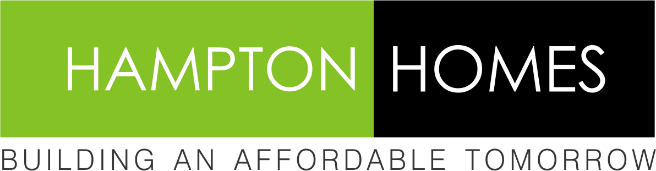 Price List for 1BHK W.E.F 23rd October 2020Under Construction Linked Payment Plan & Down Payment PlanRebate on Down Payment plan is 8% on amount payable at the time of Booking.All Prices above are exclusive of Govt. Taxes & Duties (@ present it is 1% GST) and IFMS Charges of Rs.20,000/-Optional Charges.: Club Membership Charges Rs.50,000/-, Power Backup Charges Rs.20,000/- per KVAwww.hhomes.inCorporate Office:4th Floor, Kartar Bhawan, Near PAU Gate No-1Ferozepur Road, Ludhiana-141001 Ph.:+91-161-4155000Site: Hampton Court Business Park, NH-95, Chandigarh Road,Ludhiana-141123 Ph.: +9197818-00000info@hhomes.inParticularsFloor LevelFixed RateBasic Sale Price (BSP)1st to 4th& Top FloorRs.21,50,000/-Basic Sale Price (BSP)5th to 12th FloorRs.21,00,000/-Park or Corner Facing1st to 4th& Top FloorRs.22,00,000/-Park or Corner Facing5th to 12th FloorRs.21,50,000/-Park Facing+ Corner1st to 4th& Top FloorRs.22,50,000/-Park Facing+ Corner5th to 14th FloorRs.22,00,000/-